X.PO Expérience des possibles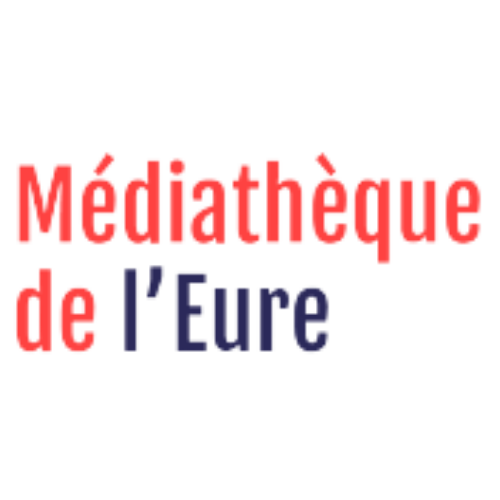 Festival numérique en bibliothèque	
Dans le cadre du plan départemental de lecture publique, le Département de l'Eure a mis en place de nombreuses actions pour lutter contre les fractures sociale, territoriale et numérique.Afin de souligner le rôle majeur des médiathèques dans la lutte contre l'illectronisme, au service de l'information et la formation autour du numérique, la médiathèque de l'Eure organise depuis 2019, un temps fort numérique intitulé X.PO Expérience des possibles.La 6ème édition de ce festival aura lieu du 13 au 27 avril 2024.Cet événement départemental autour du numérique vient en complément des actions menées quotidiennement par la médiathèque de l'Eure et le réseau des bibliothèques euroises. X.PO met ainsi en valeur une offre mal connue des professionnels des bibliothèques, pourtant souvent sollicités par les usagers, eux-mêmes parfois dépassés par la rapidité des évolutions technologiques. Les objectifs d'X.POAnimer l'offre numérique des médiathèques publiquesFavoriser les échanges entre agents et usagers, permettre à ces derniers d'identifier les bibliothécaires comme personnes ressources dans le domaine du numériqueFavoriser l'émergence d'une offre numérique dans les médiathèques euroisesNouer des partenariats (réseaux, collectivités, institutions, associations locales…)Développer les compétences des agents du réseau départementalL'action de la MDECoordination : organisation de réunions de travail, d'une journée professionnelle, gestion du calendrier, relais des partenaires sur le territoireSoutien technique : proposition d'animations, prêt de matérielSoutien financier : financement d'animationsCommunication : élaboration et distribution du programme départemental, promotion de l'événement sur les différents réseauxOrganisationLes médiathèques ont une entière liberté dans l'organisation des animations dans leurs structures, la MDE jouant un rôle de coordination. Cette libre organisation permet ainsi une grande variété d'animations, et pour tous les publics, dans le réseau départemental. La MDE propose une vingtaine d'animations au sein des médiathèques participantes. Il peut s'agir d'ateliers sur des thèmes variés en lien avec le numérique (stop motion, réalité virtuelle, effets spéciaux, robotique, 3D etc.), mais aussi de conférences ou débats, confiés à des prestataires ou réalisés en interne par des agents de la MDE. Elle peut aider à la conception des animations du réseau. La MDE peut financer une partie des animations portées par les médiathèques.Un tournoi de jeux vidéo est organisé entre les usagers des bibliothèques participantes. La finale de ce tournoi a lieu au sein d'une des structures le dernier jour de la manifestation et récompense les meilleurs joueurs du département. Enfin, une journée dédiée aux professionnels des bibliothèques (personnels bénévoles ou salariés) est organisée pendant la manifestation. Conférences, tables-rondes et autres ateliers sont ainsi proposés autour d'un thème précis.Le matériel numérique de la MDE (consoles, robots, tablettes, etc.) peut être mis à la disposition des bibliothèques du réseau départemental pendant toute cette période.Afin de garantir un maximum de visibilité à la manifestation, le département de l'Eure prend en charge la communication de l'événement. Le visuel et le programme sont conçus par le service communication du Département. Comment participer ?Prendre contact avec la MDE (mail, participation à la réunion de lancement…) et remplir une fiche d'inscription avant le 25 octobre 2023.Organiser une ou plusieurs animation(s) autour du numérique entre le 13 et le 27 avril 2024.Inscrire sa manifestation dans le programme départemental en renvoyant la/les fiche(s)-projet avant le 26 novembre 2023.X.PO Expérience des possibles Fiche d'inscription 20241- Votre structureMédiathèque / Commune :Responsable projet :Adresse mail : Téléphone : Avez-vous participé aux éditions précédentes d'X.PO ?  Oui  Non2- Animation(s) prévue(s)  Animation organisée par la médiathèquePrécisez :           Demande de financement :   Oui  (Fournir un devis)     Non Demande de matériel MDE :   Oui       NonPrécisez :             Participation au tournoi de jeux vidéoSuggestion de jeu :  Animation organisée par la MDE (atelier / conférence / spectacle …(précisez))Choix 1 :Choix 2 :Choix 3 :Créneaux disponibles pour cette animation (préciser dates et horaires):3- Le lieu de l'animationL'animation doit avoir lieu dans votre médiathèque.Si vous pensez que votre structure est trop petite pour accueillir une animation, merci de prendre contact avec nous avant de renvoyer ce dossier.Superficie d'accueil en m² :Jauge d'accueil en nombre de personnes : Votre médiathèque est-elle équipée du Wifi ?   Oui    NonVotre médiathèque dispose-t-elle de matériel numérique ?  Oui    NonPrécisez :4- Projets et partenariatsPouvez-vous nous présenter votre projet en quelques lignes ? Actions, déroulement, objectifs, partenariats…Merci de renvoyer ce document avant le 25 octobre 2023 uniquement par mail à la MDEanne-sophie.dallet@eure.fr / mediatheque@eure.fr X.PO Expérience des possiblesFiche Projet 2024 Ce document servira à établir le contenu du programme départemental de la manifestation. Veuillez compléter toutes les informations demandées avec précision, en utilisant une fiche par animation.Merci de remplir toutes ces informations en minuscules et de joindre le logo de la médiathèque ou de la collectivité.ATTENTION : Envoi par mail uniquement. Nous ne prendrons pas de version papier ou scannée1- Votre structureMédiathèque / Commune :Lieu et adresse du lieu de l'animation :Téléphone : Adresse mail : 2- L'animationDate(s) :Heure de début de l'animation :Durée :Public visé (à partir de …, tout public, etc.) :Modalités (inscription obligatoire, accès libre, matériel requis etc.) :Titre :Description :           Intervenant / partenaire éventuel :3- Organisation  Demande de matériel MDE (précisez):  Demande de financement (devis obligatoire) – Montant :  Demande particulière (précisez): Merci de renvoyer ce document avant le 26 novembre 2023 uniquement par mail à la MDEanne-sophie.dallet@eure.fr / mediatheque@eure.fr 